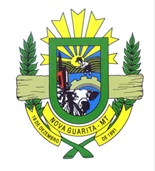 ESTADO DE MATO GROSSOCÂMARA MUNICIPAL DE VEREADORESNOVA GUARITA – MTGabinete do Presidente22ª SESSÃO EXTRAORDINÁRIADELIBERAÇÃO DO PROJETO EM REGIME DE URGÊNCIA.Dia 16 de novembro de 2023— 08h30min —— ORDEM DO DIA —VOTAÇÃO DO PROJETO DE LEI MUNICIPAL Nº 965/2023.“ AUTORIZA O PODER EXECUTIVO MUNICIPAL A CELEBRAR PARCELAMENTO DE DÉBITOS JUNTO A RECEITA FEDERAL DO BRASIL E DÁ OUTRAS PROVIDÊNCIAS”.                                                                     DIVINO PEREIRA GOMES Presidente                                                                                                                                                          Nova Guarita- MT, 14 de novembro 2023.Avenida dos Migrantes, Travessa Moacir Kramer S/nº – Centro – CEP 78508-000 – Nova Guarita - MT – Fone: (66) 3574-1166.Email: legislativo@novaguarita.mt.leg.br site: www.novaguarita.mt.leg.br